БІЛОЦЕРКІВСЬКА МІСЬКА РАДАКИЇВСЬКОЇ ОБЛАСТІР І Ш Е Н Н Явід 25 травня  2017 року                                                                      № 868-32-VIIПро поновлення договору оренди землі фізичній особі – підприємцю Лимаренко Оксані МиколаївніРозглянувши заяву фізичної особи - підприємця, протокол постійної комісії з питань  земельних відносин та земельного кадастру, планування території, будівництва, архітектури, охорони пам’яток, історичного середовища та благоустрою від 20 квітня 2017 року № 84, відповідно до ст. ст.12,  93,122,124,125 Земельного кодексу України, ст. 33 Закону України «Про оренду землі», ч. 5 ст. 16 Закону України «Про Державний земельний кадастр», пункту 34 частини 1 ст. 26 Закону України «Про місцеве самоврядування в Україні», міська рада вирішила:        1. Поновити договір оренди землі від 27 січня 2012 року № 9, який зареєстрований в управлінні Держкомзему у м. Біла Церква Київської області 22 травня 2012 року                                             № 321030004000675 фізичній особі – підприємцю Лимаренко Оксані Миколаївні під торгово-офісні приміщення з влаштуванням навісу очікування громадського транспорту зупинки «Дитяча лікарня» за адресою: вулиця Шевченка площею 0,0147 га (з них: капітальна двоповерхова – 0,0106 га, під спорудами – 0,0006 га, під проходами – 0,0035 га) строком на 5 (п'ять) років, за рахунок земель населеного пункту м. Біла Церква. Кадастровий номер: 3210300000:04:012:0251.2. Особі, зазначеній в цьому рішенні, укласти та зареєструвати у встановленому порядку договір  оренди землі.3. Контроль за виконанням цього рішення покласти на постійну комісію з питань  земельних відносин та земельного кадастру, планування території, будівництва, архітектури, охорони пам’яток, історичного середовища та благоустрою.Міський голова	           Г.А. Дикий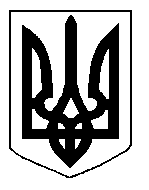 